Nu är arbetspassen klara för RCC-cupen den 22/10 P07 Hortlax sporthallP07 ansvarar för sekretariat, RCC/matchvärd, kiosk samt städning av omklädningsrum, läktare och slutstädning under hela dagen Vi skall täcka upp mellan 07.45–ca 17.30. Byte av pass sker mellan er själva och om ni ej kan ta pass måste ni ordna ersättare själv. Detta meddelas senast 16/10 till lotta.stenvall@allt2.se eller eva.vikgren@hotmail.seAlla är själv ansvariga för att kolla anvisningar och skriva ut det man behöver ha med sig. Läs igenom HELA det här dokumentet! Det finns viktig information även i slutet.Eventuella frågor mailas till lotta.stenvall@allt2.se eller eva.vikgren@hotmail.seMed vänlig hälsning Lotta och Eva från föräldragruppen (Fritz och Alfreds mammor)Ansvar för förberedelser inför RCC-cupen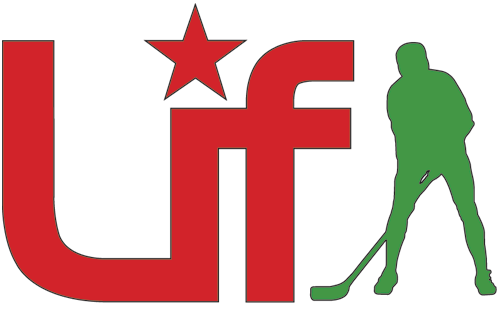 Planering och fördelning av arbetsuppgifter: Alfred Viklund och Fritz Stenvall  Inköpsansvarig: Alfred Viklund och Fritz Stenvall   F06 har cup i Hortlax på lördagen och de kommer att handla det mesta för hela helgen. Ev kompletterande inköp görs på ICA Lundmans under söndagen.  Klämmackor: Alla (utom tränarnas barn) Gör iordning klämmackor med smör, ost och skinka. En tub med mackor per barn. OBS! Inget smör på utsidan av mackorna eftersom det osar för mycket och kan sätta igång brandlarmet. Mackorna lämnas i samband med våra pojkars första match kl 8:15. Fika: Alla (utom tränarnas barn)Baka en långpannekaka eller 20 chokladbollar. De som har förmiddagspass tar med fikat direkt på morgonen. Övriga kan lämna fikat i samband med våra pojkars första match.  Chokladbollarna bör vara storlek pingisbollar. Vore toppen om ngn kan baka ngt glutenfritt och ev laktosfritt – märk i så fall. ALLA hjälps åt med slutstädnig efter pojkarnas sista match kl 16:30. Ingen går förrän det är klart!Arbetspass fördelade per barn under söndagen den 22/10Matchvärdar/RCC värd: Läs anvisning som finns på RCCs hemsidaMatchvärd: Ha god kontakt med domarna och ledarna i de besökande lagen, visa vägen. Informerar om vikten att hålla ordning runt planerna. Informera kommande lagen och barnen om var man kan gå och vara när man inte spelar match så man inte stör matcherna. De som spelar har rätt att inte behöva ha så mycket störningsmoment på sporthallsgolvet. Se till att ha god kontakt med sporthalls personal. Även stöd till sekretariatet så att de kan få ”fikapaus”! Vid problem med ev missnöje/ strul ect kontakta Rolf Svanold som är tävlingsledare 070-2753092Sekretariatet: Läs anvisningSekretariatet: Kolla klockan är viktigast/Hålla matchtiderna/Spelschemat och ha god kontakt med domarna och ledarna i de besökande lagen. Bonus om man får till en bra speaker och lineups. Bruksanvisning finns att se i dokumenten hur klockan fungerar.Kiosk: Läs anvisningKiosk: Försäljning av fika och klämmackor. Koka kaffe. Kolla om det finns tillgång till kyl att förvara fika och mackor i. Annars lägg det utomhus i ngn bil för att hålla det kallt. Kvarvarande drickor, kaffe mm returneras till ”skrubben” Norrmalmia.OBS! Betalning med swish ska ske med 100 kr, ev växel lämnas sedan kontant. Kontrollera att swishat belopp uppgår till 100 kr, missas ofta !  Slutstädning:  Töm  sopor , städa omklädningsrum, läktare, toaletter. Slutstädning kan börja innan matcherna är klara, t.ex. städa omklädningsrummen när lagen har åkt, plocka skräp på läktaren mm. OBS! Sargen och spelscheman ska plockas ner. Det ska finnas en container för sopor på Hortlaxskolans innergård.07.45-13.0012.30- ca 17.30Abbe Dupuich Justera storlek på sarg och mål, märk omklädningsrum. Skriv ut själv och ta med spelscheman och sätt upp. Ring sporthallen före och kolla att någon öppnar.Adrian JohnsonKolla läktare & omklädningsrum, prata med sporthalls personal vart städgrejor finns. Kolla behov av städ läktare/ omklädningsrum, töm sopor. Slutstädning.07.45-13.0012.30- ca 17.30Alexander LundbergMarcus NilssonNi hjälper till att justera sarg och mål. Se till att ni har matchschemat utskrivet och anvisning till klockanElliot Mueller  Hugo ÖhlundSlutstädning07.45-13.0012.30- ca 17.30Alfred Viklund Linus Lindskog Melvin Aldrin Fritz Stenvalls mamma får växelkassan från F06 som har cup dagen innan. Ställa fram det fika som finns på plats i Hortlax samt inventera om något saknas. Smörgåsgrillar samt perkulator och kaffetermosar ska finnas på plats. Mjölk och uppläggningsfat till fika köps in av Alfreds mamma.Olle StenbergOlle StadigWilly BergströmDiska undan. Grejor till kiosken (kaffekokare, sockerbitar, drickor mm) lämnas i skrubben på Norrmalmia. Nyckel finns hos Hanna.Lämna kassan till Fritz mamma för vidarebefodran till Elena Nyberg, kassör för LIF.Slutstädning.